№32-сабақ.Сабақтың барысы:Бөлім: 13. Батыр туса – ел ырысыПедагогтің аты-жөні:ШарыповапАлла БикетовнаКүні:16.05.2023Сыныбы:7Қатысушылар саны:                   Қатыспағандар саны:Сабақтың тақырыбы:«Ақиқат пен аңыз»Оқу бағдарламасына сәйкес оқу мақсаты7.1.4.1 - Шығармалардан үзінді оқу, тақырыбы мен идеясын баяндау;7.2.4.1 - Шығармадағы   кейіпкерлерге автор берген мінездеменің  тілдік құралдарын талдау.   Сабақтың мақсаты: Оқушылардың барлығы: Ә.Нұршайықов  «Ақиқат пен аңыз»-романы туралы шағын әңгіме құра алу,септік  шылауларды  тақырып аясында орынды қолдана алуОқушылардың көпшілігі: тыңдаған  мәтін мазмұны бойынша сұрақтарға жауап береді, тірек сөздер негізінде сөйлейді, жалғауларды дұрыс қолданадыОқушылардың кейбірі: тақырып бойынша білетін қосымша ақпаратымен бөліседіҚұндылықтарға баулу: «Мәңгілік ел» жалпыұлттық идеясы бойынша «Жалпыға бірдей еңбек қоғамы» құндылығына баулу. Бұл арқылы оқушыларда шығармашылық және сын тұрғысынан ойлауы, функционалдық сауаттылығы, қарым-қатынас жасау қабілеті мен жауапкершілігі артады. Сонымен қатар өмір бойы оқуға, еңбеу етуге, Қазақстандық патриотизм және азаматтық жауапкершілікке  деген дағдысы қалыптасады.Сабақ кезеңі/УақытыПедагогтің іс-әрекетіОқушының іс-әрекетіОқушының іс-әрекетіБағалауРесурстарСабақтың басыҚызығушылықты ояту.7 мин.(Ұ). Ұйымдастыру кезеңі:1. Оқушылармен амандасу, түгендеу.2. Ынтымақтастық атмосферасын қалыптастыруМақсаты: Оқушылар бір-біріне тілек білдіреді, тыңдау дағдыларын дамытуға бағытталады, сондай-ақ барлық оқушылардың қатыстырылуы арқылы сабаққа белсенділігі артады. Психологиялық ахуал Бір-бірімізді тыңдаймыз. 1 шапалақ Тәртіпті боламыз. 2 шапалақ Белсенділік танытамыз. 3 шапалақМақсаты: Оқушылар бір-біріне тілек білдіреді, тыңдау дағдыларын дамытуға бағытталады, сондай-ақ барлық оқушылардың қатыстырылуы арқылы сабаққа белсенділігі артады. Психологиялық ахуал Бір-бірімізді тыңдаймыз. 1 шапалақ Тәртіпті боламыз. 2 шапалақ Белсенділік танытамыз. 3 шапалақТиімділігі: Оқушылар бір-біріне тілек айту арқылы жақындасады, көңіл-күйін көтереді және бауырмалдығын оятады.Оқулық, жұмыс дәптерлеріДК экраныЖаңа сабаққа кіріспе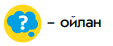  (Ұ) «Миға шабуыл» әдісі арқылы өткен тақырыппен жаңа сабақты  байланыстыру мақсатында ой қозғау сұрақтарын ұжымдық талқылау. Мұғалім оқушыларға сабақтың тақырыбы, мақсатымен таныстырады.Үй тапсырманы тексереді 143-бет:5,6 -тапсырманыБір-біріне сұрақтар қояды. Сыныптастырының пікірін толықтырады.Өз ойымен бөліседі.Оқушылар сұрақтарға жауап беріп, өзара ұжымдық талқылау жасағаннанОсы тапсырманы орындау арқылы оқушылардың айтылым дағдысы қалыптасады   «Менің Әжем » Презентацияны талдайдыҮй тапсырманы тексереді 143-бет:5,6 -тапсырманыБір-біріне сұрақтар қояды. Сыныптастырының пікірін толықтырады.Өз ойымен бөліседі.Оқушылар сұрақтарға жауап беріп, өзара ұжымдық талқылау жасағаннанОсы тапсырманы орындау арқылы оқушылардың айтылым дағдысы қалыптасады   «Менің Әжем » Презентацияны талдайдыӨзін өзі бағалайдыҚалыптастырушы бағалау: Өз ойын дұрыс мағынада білдіріп, талқылауға белсенділікпен қатысқан оқушыға «Жарайсың!» деген мадақтау сөзімен ынталандыру.  Интербелсенді тақтаСабақтың ортасыМағынаны ашу.26 мин.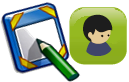 Сөздік жұмысыЖазылымДаңқты-известный, знаменитыйТәкаппар-надменный,гордыйШынайы-искреннийҚолбасшы-командующийҚаһармандық-героизм, отвагаАлып тұлға-личностьЖазылымДаңқты-известный, знаменитыйТәкаппар-надменный,гордыйШынайы-искреннийҚолбасшы-командующийҚаһармандық-героизм, отвагаАлып тұлға-личность7-сынып оқулығы, жұмыс дәптеріСөздікТапсырма:Жеке жұмыс АйтылымЖаңа сөздердің мағы-насын айтып, оларды  «СӨЗ ТІРКЕСТЕРІ» күнделігінде түсіндіреді.Дескриптор:              Жалпы – 3 балл.- «СӨЗ ТІРКЕСТЕРІН»құрайды«Бас бармақ» тәсіліДескриптор:              Жалпы – 3 балл.- «СӨЗ ТІРКЕСТЕРІН»құрайды«Бас бармақ» тәсілі7-сынып оқулығы, жұмыс дәптері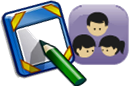 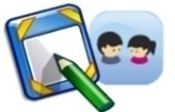 1- тапсырма:Жұптық жұмысОқулықта берілген тапсырмаларды орындатады, бақылайды, мысал, үлгі көрсетеді.3-тапсырмаТоптық жұмысМұғалім оқушыларды топпен жұмыс жасауға, сын тұрғысынан ойлау дағдысын қолданып пікрін білдіруге баулиды.2-тапсырмаЖеке жұмысМұғалім оқушыларға бағыт- бағдар береді, толықтырады.Қосымша тапсырмаЖеке жұмысОйтаразыЖеке жұмыс  Айтылым Парталас досымен сұрақтарға жауап беріп, берілген суреттер бойынша ой бөліседі, диалог құрады.№10-БИЛЕТТІ қолданып, сұхбатқа түседі.Тыңдалым  ОқылымТопқа бөлініп, тапсырмаларды орындайды.1-топ: Мәтіндегі ақпараттар бойынша тапсырма орындайды.2-топ: Мәтін мазмұны бойынша өзіндік пікірлерін білдіреді.3-топ: Мәтін мазұмны бойынша «Ақиқат, жалған» кестесі.ЖазылымКөп нүктенің орнына тиісті қосымшаны жалғап жазады.М.Мәметованың ерлік істеріне баға береді.Айтылым«Көзқарас» әдісі арқылы сол кезеңнің ауыр күйін қазіргі бейбіт заманмен салыстырмалы түрде айтады.Жазылым«Бес саусақ» тәсілі арқылы қорытынды.Дескриптор:              Жалпы - 4 балл.-СұхбаттасадыСмайликтерДескриптор5  балл-Топтастырады-Сөздердің мағынасын анықтайды-Түсіндіреді-Сұрақ құрастырады«Шапалақтау» тәсілі арқылы кері байланыс жасайды.Дескриптор3 балл-Сұраққа жауап береді«Өзін- өзі бағалау» тәсіліДескриптор3  балл-Сөздер айтадыДескриптор3балл-ТалдайдыДескриптор:              Жалпы - 4 балл.-СұхбаттасадыСмайликтерДескриптор5  балл-Топтастырады-Сөздердің мағынасын анықтайды-Түсіндіреді-Сұрақ құрастырады«Шапалақтау» тәсілі арқылы кері байланыс жасайды.Дескриптор3 балл-Сұраққа жауап береді«Өзін- өзі бағалау» тәсіліДескриптор3  балл-Сөздер айтадыДескриптор3балл-Талдайды7-сынып оқулығы, жұмыс дәптеріСлайдтарСуреттер тапсырмасыКестеСызбаСабақтың соңыОй толғаныс.«Еркін микрофон»  әдісі. Мұғалім оқушылардың рефлексиясын тыңдайды.Үй тапсырмасыОқушылар бүгінгі сабақтың мақсаты, тақырыбы бойынша өз ойын айту арқылы сабаққа қорытынды жасайды.146- бет:5- тап жазу«Әлия Молдағұлованың ерлік істері» мәліметОқушылар бүгінгі сабақтың мақсаты, тақырыбы бойынша өз ойын айту арқылы сабаққа қорытынды жасайды.146- бет:5- тап жазу«Әлия Молдағұлованың ерлік істері» мәлімет«Рефлексия Пирамидасы» әдісі 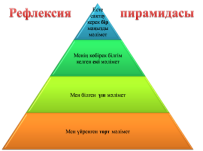 